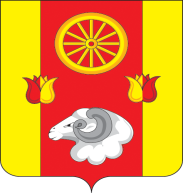 Администрация Кормовского сельского поселения ПОСТАНОВЛЕНИЕ 27.06.2022                                                       № 70                                        с. Кормовое	С целью приведения в соответствие с действующим законодательством  ПОСТАНОВЛЯЮ:1. Внести изменения в приложение к постановлению Администрации Кормовского сельского поселения  №1 от 11.01.2016  «Об утверждении административного регламента Администрации Кормовского сельского  поселения по предоставлению муниципальной услуги «Постановка на учет граждан в качестве  нуждающихся  в жилых помещениях, предоставляемых по договорам социального найма» следующие изменения:         1.1.  п. 2.6. Перечень документов, необходимых для предоставления муниципальной услуги, раздела II «Стандарт предоставления муниципальной услуги»  изложить в следующей редакции:      п.2.6.1. Для предоставления муниципальной услуги в Администрацию поселения или МАУ «МФЦ» необходимо представить следующие документы:            1) заявление о принятии на учет согласно приложения № 1 к Настоящему Регламенту;2)копии документов, удостоверяющих личность гражданина Российской Федерации и членов его семьи (все страницы);3) правоустанавливающие документы на занимаемое жилое помещение, право на которое не зарегистрировано в Едином государственном реестре недвижимости (далее – ЕГРН);4) копии свидетельств о заключении брака (о расторжении брака), о рождении (смерти) членов семьи, выданных компетентными органами иностранного государства, и их нотариально удостоверенного перевода на русский язык;5) при наличии у гражданина права на меры социальной поддержки, установленные федеральным законодательством, – копии удостоверений и документов, подтверждающих данное право;2.6.2. Все копии предоставляются с предъявлением оригиналов документов. Заявитель вправе предоставить без предъявления оригиналов копии необходимых документов, заверенные в установленном порядке.2.6.3. Органом местного самоуправления самостоятельно запрашиваются документы (их копии или содержащиеся в них сведения), необходимые для принятия гражданина на учет, в органах государственной власти, органах местного самоуправления и подведомственных государственным органам или органам местного самоуправления организациях, в распоряжении которых находятся данные документы (их копии или содержащиеся в них сведения) в соответствии с нормативными правовыми актами Российской Федерации, нормативными правовыми актами Ростовской области, муниципальными правовыми актами, если такие документы не были представлены заявителем по собственной инициативе, в том числе:1) правоустанавливающие документы на занимаемое жилое помещение, право на которое зарегистрировано в ЕГРН;2) справка предприятия технической инвентаризации о наличии (отсутствии) жилья, земельного участка и иного недвижимого имущества, принадлежащего на праве собственности и подлежащего налогообложению, на всех членов семьи в муниципальном образовании, в котором подано заявление о принятии на учет, по состоянию на дату подачи заявления и выписка из ЕГРН о наличии (отсутствии) жилья, земельного участка и иного недвижимого имущества, принадлежащего на праве собственности и подлежащего налогообложению, на всех членов семьи на территории Российской Федерации по состоянию на дату подачи заявления;3) в случае если в течение пятнадцати лет до момента подачи заявления о принятии на учет гражданин и члены его семьи проживали в ином муниципальном образовании, справка предприятия технической инвентаризации и выписка из ЕГРН о наличии (отсутствии) жилья, земельного участка и иного недвижимого имущества, принадлежащего на праве собственности и подлежащего налогообложению, на всех членов семьи в муниципальном образовании, в котором проживала семья, по состоянию на дату подачи заявления;4) сведения о регистрации по месту жительства (пребывания) гражданина и членов его семьи;5) свидетельства о заключении брака (о расторжении брака), о рождении (смерти) членов семьи;6) для граждан, страдающих некоторыми формами хронических заболеваний или имеющих право на дополнительную жилую площадь в соответствии с федеральным законодательством, – справки, заключения и иные документы, выдаваемые организациями, входящими в государственную, муниципальную или частную системы здравоохранения. Орган местного самоуправления самостоятельно запрашивает имеющиеся в федеральном реестре инвалидов сведения об инвалидности гражданина.В случае отсутствия соответствующих сведений в федеральном реестре инвалидов гражданином представляются справка (установленного образца) об инвалидности, индивидуальная программа реабилитации или абилитации (для инвалидов), выданные учреждением медико-социальной экспертизы.Настоящее постановление подлежит размещению на официальном интернет-сайте Администрации Кормовского сельского поселения.	Контроль за исполнением настоящего постановления оставляю за собой.Глава Администрации Кормовского сельского поселения                                                                           В.В.Сикаренко